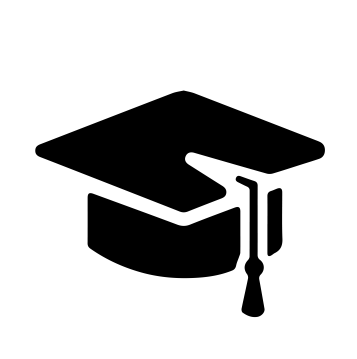 Всероссийский информационно – образовательный портал «Магистр»Веб – адрес сайта: https://magistr-r.ru/СМИ Серия ЭЛ № ФС 77 – 75609(РОСКОМНАДЗОР, г. Москва)МОП СФО Сетевое издание «Магистр»ИНН 4205277233 ОГРН 1134205025349Председатель оргкомитета: Ирина Фёдоровна К.ТЛФ. 8-923-606-29-50Е -mail: metodmagistr@mail.ruГлавный редактор: Александр Сергеевич В.Е-mail: magistr-centr@magistr-r.ruПриказ №003 от 05.10.2021г.О назначении участников конкурса «Всероссийский конкурс для студентов СПО «Лучшая студенческая презентация»»Уважаемые участники, если по каким – либо причинам вы не получили электронные свидетельства в установленный срок (4 дня с момента регистрации) или почтовое извещение в период до 20.11.2021г., просьба обратиться для выяснения обстоятельств, отправки почтового номера, копий свидетельств и т.д. по электронной почте: metodmagistr@mail.ru№Учреждение, адресУчастникРезультат1ФГБ ПОУ «ПМК» Минздрава России, Приволжский федеральный округ, Пензенская область, г. ПензаКожухова Ольга Викторовна, Попова Яна АлександровнаII степень (победитель)2ФГБ ПОУ «Пензенский базовый медицинский колледж» Минздрава РоссииКожухова Ольга Викторовна, Пшеничникова Полина КонстантиновнаI степень (победитель)3ФГБ ПОУ «Пензенский базовый медицинский колледж» Минздрава РоссииКожухова Ольга Викторовна, Родина Юлия СергеевнаII степень (победитель)4ФГБ ПОУ «Пензенский базовый медицинский колледж» Минздрава РоссииКожухова Ольга Викторовна, Исляева Алсу НаилевнаI степень (победитель)5ФГБ ПОУ «Пензенский базовый медицинский колледж» Минздрава РоссииКожухова Ольга Викторовна, Данильчева Кристина АлександровнаI степень (победитель)6ФГБ ПОУ «Пензенский базовый медицинский колледж» Минздрава РоссииКожухова Ольга Викторовна, Нестеров Максим АлексеевичI степень (победитель)7ФГБ ПОУ «Пензенский базовый медицинский колледж» Минздрава РоссииКожухова Ольга Викторовна, Куркина Анастасия АндреевнаII степень (победитель)8ФГБ ПОУ «Пензенский базовый медицинский колледж» Минздрава РоссииКожухова Ольга Викторовна, Дринякина Екатерина ЕвгеньевнаII степень (победитель)9ФГБ ПОУ "ПМК" Минздрава России, г. ПензаКожухова Ольга Викторовна, Гаврилина Яна ОлеговнаII степень (победитель)